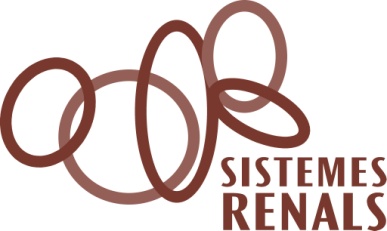 La Unitat d’hemodiàlisi Sistemes Renals de Lleida necessita:Infermeres50% de ja jornada3 tardes per setmanaDe 18:00 a 23:00Diumenges festaPossibilitats d’ampliar  jornada del juny a setembre.Formació a càrrec de l’empresaIncorporació immediata.Interessats contactar ambRosa Tarrés i CampreciósEnric Granados 13 1ª planta25008 Lleidartarres sistemes-renals.comLleida, 8 de febrer del 2022